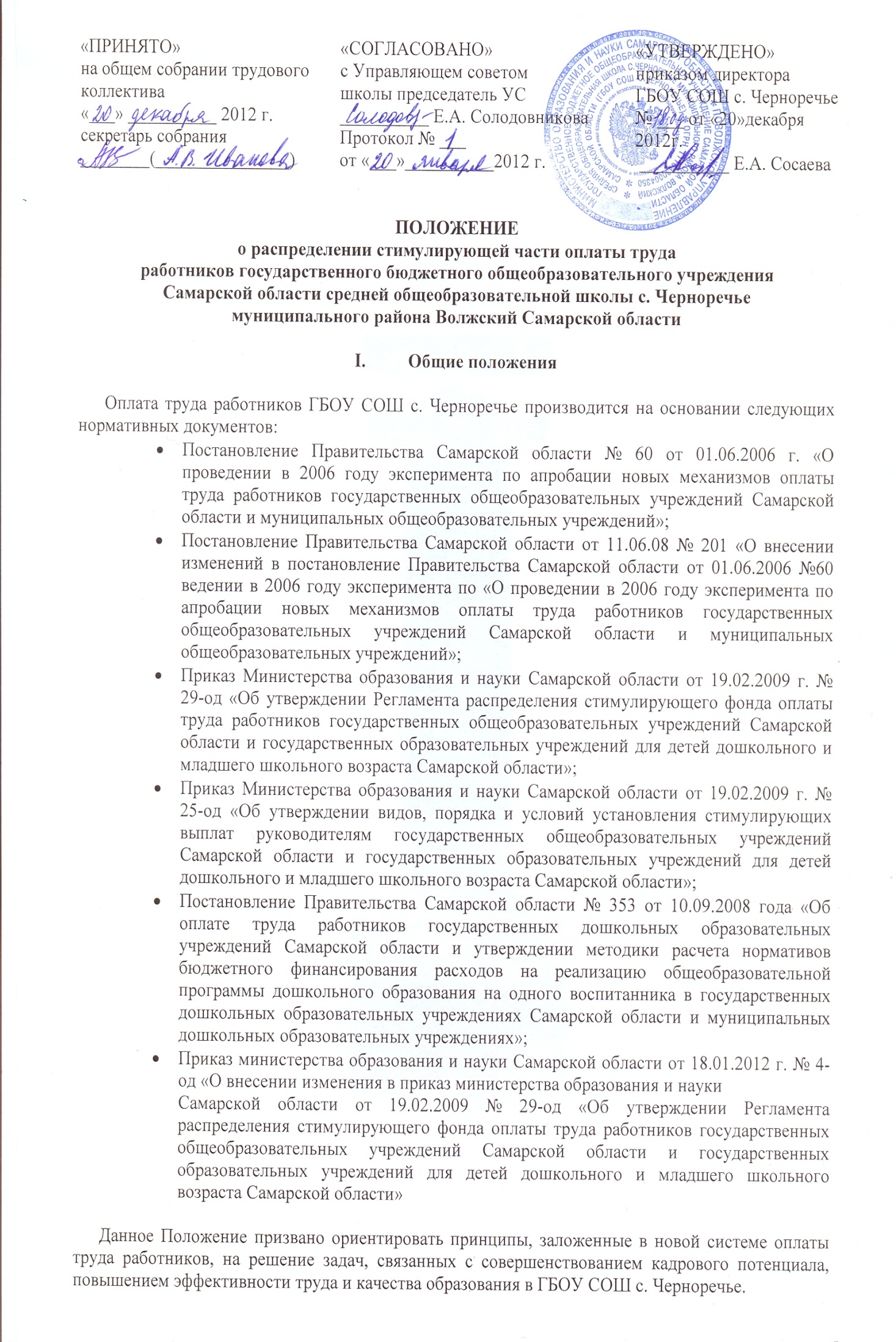 I раздел. Распределение стимулирующей части оплаты труда работников государственного бюджетного общеобразовательного учреждения Самарской области средней общеобразовательной школы с. Черноречьемуниципального района Волжский Самарской областиРасчет стимулирующей части оплаты труда производится в соответствии с методикой формирования и распределения фонда оплаты труда, а также расчета заработной платы работников государственного общеобразовательного учреждения Самарской области, утвержденной постановлением Правительства Самарской области от 11.06.08 №201 и  приказом министерства образования и науки Самарской области от 19.02.2009 № 28-од «Об утверждении примерных перечней критериев, позволяющих  оценить результативность и качество работы (эффективность труда) работников подведомственных министерству образования и науки Самарской области образовательных учреждений и учреждений, созданных для реализации отдельных функций»Все выплаты по настоящему Положению производятся в пределах стимулирующей части, предусмотренной фондом оплаты труда соответствующего финансового года:Базовый фонд – 91%стимулирующий – 9%Размер стимулирующих выплат работникам, период действия этих выплат и список сотрудников, получающих выплаты, утверждается руководителем образовательного учреждения по согласованию с Управляющим советом ГБОУ СОШ с. Черноречье.Директор ГБОУ СОШ с. Черноречье представляет в Управляющий совет школы информацию о показателях деятельности работников, являющуюся основанием для назначения им стимулирующих выплат, и вносит предложение о персональном распределении стимулирующего фонда.Стимулирование труда педагогических работников основывается на показателях качества и результативности, которые принимаются локальным актом образовательного учреждения по согласованию с Управляющим советом ГБОУ СОШ с. Черноречье.Установление показателей, не связанных с результативностью труда, не допускается.Условиями для назначения стимулирующих выплат в соответствии с критериями, позволяющими оценить результативность и качество работы (эффективность труда) работников общеобразовательных учреждений, являются:стаж работы в должности не менее 6 месяцев;отсутствие случаев травматизма учащихся на уроках и во внеурочной деятельности, во время которой ответственность за жизнь и здоровье обучающихся возложена на данного педагога;отсутствие дисциплинарных взысканий.Стимулирующие выплаты могут носить разовый или периодический характер в зависимости от критерия. Работники, заместители руководителя общеобразовательного учреждения представляют материалы по самоанализу результативности своей деятельности в соответствии с утвержденными критериями в форме портфолио с приложениями, где содержатся подтверждающие материалы.Материалы по самоанализу («Карта оценивания» Приложение №1) результативности деятельности в соответствии с утвержденными критериями и в форме портфолио (с приложениями) работники, заместители руководителя должны сдать по результатам триместров не позднее:До 20 февраля текущего года.До 20 мая текущего годадо 20 сентября текущего года.До 20 ноября текущего годаСистематизацию материалов  работников по самоанализу результативности деятельности и проверку на их соответствие с утвержденными критериями осуществляет временная комиссия, избираемая педагогическим коллективом и утверждаемая приказом директора, которая осуществляет свою деятельность в течение 3-х дней, затем «Информация по картам оценивания» (Приложение №2) передается руководителю.Аналитическая информация о показателях деятельности учителей и воспитателей предоставляется директором в Управляющий совет не позднее одной недели со дня ее получения.Рассмотрение Управляющим советом аналитической информации о показателях деятельности работников должно быть осуществлено в трехдневный срок.Сроками издания директором распорядительного документа об установлении стимулирующих выплат считать:25 февраля текущего года.25 мая текущего года25 сентября текущего года.25 ноября текущего годаЗа неисполнение или ненадлежащее исполнение работником возложенных на него должностных обязанностей, наличие хотя бы одного из условий для назначения стимулирующих выплат,  директор имеет право лишить, либо снизить  размер выплаты из стимулирующего фонда оплаты труда.При расчете суммы доплаты из стимулирующего фонда труда необходимо использовать следующий механизм:СФОТ – стимулирующий фонд оплаты труда за период выплат;СБп – сумма баллов у педагога;СБг – сумма баллов по школе;СБ1 – цена 1 балла;СВ – сумма выплаты работника из стимулирующего фонда.2) СБп 1  +  СБп2  + …………+ СБп 23  + ….+ СБп 34 + ….. + СБп n =   СБг3) СФОТ  :  СБг  =   СБ14) СБ1 x  СБп    = СВУстановить следующие пропорции распределения стимулирующего фонда между различными категориями работников:педагогические работники – 67 % от стимулирующего фонда оплаты труда;административно-хозяйственный персонал – 30% от стимулирующего фонда оплаты труда.Директору – 3% от стимулирующего фонда оплаты трудаПоложение распространяется на всех постоянных и временных работников  ГБОУ СОШ с. ЧерноречьеДанное Положение вступает в силу со дня его утверждения.Порядок полного (или частичного) лишения стимулирующей премии.2.1. Основанием для полного или частичного лишения премии могут служить:Возможность расширенного толкования перечня оснований для полного или частичного лишения премии исключена.Решение о лишении или снижении премии принимается руководителем и закрепляется распорядительным документом, разрабатываемым в образовательном учреждении.Порядок разрешения споров, связанных с полным (или частичным) лишением премии, материального стимулирования.Разрешение споров по вопросам премирования (снижение или лишение премии) производится по результатам  совместных консультаций руководителя ОУ с Советом трудового коллектива по ходатайству данного органа. Заявления от работников о несогласии с  решением, о лишении или снижении выплаты материального стимулирования принимаются в конфликтную комиссию в 3-дневный срок.Критерии и показатели оценки результативности деятельности педагогических работников ГБОУ СОШ с. Черноречье:II разделРаспределение доплат, надбавок и премирование работников УчрежденияК  компетенции общеобразовательного учреждения относится установление заработной платы работников общеобразовательного учреждения, в том числе надбавок, доплат, порядка и размеров их премирования (подп.10, п.2 ст.32 Закона РФ «Об образовании»).Настоящее Положение вводится в целях материальной заинтересованности работников ГБОУ СОШ  с. Черноречье (далее - Учреждение) и повышении качества образовательного и воспитательного процесса, развития творческой активности и инициативы. Положение  предусматривает  порядок  и условия осуществления выплат компенсационного и стимулирующего характера, предусмотренных трудовым законодательством Российской Федерации:- доплат;- надбавок, Установленные  работнику доплаты  исчисляются  в  процентном  отношении от должностного оклада или в суммовом выражении (абсолютная величина). Надбавки исчисляются в  суммовом  выражении. Доплаты, надбавки, выплачиваются одновременно с выплатой заработной платы работника за истекший месяц в соответствии с приказом работодателя.Доплаты работникам устанавливаются дважды в год: на начало первого и второго учебных полугодий, надбавки устанавливаются на определенный срок, но не более одного года.При установлении доплат и надбавок, а также определения их размеров учитываются качество и систематичность выполнения соответствующих видов работ.В случае несистематичного и некачественного выполнения или невыполнения дополнительных видов работ,  установленные доплаты  могут быть уменьшены или сняты приказом работодателя.ОПЛАТЫДоплаты  компенсационного  характера  за  условия  труда, отклоняющиеся  от  нормальных  планируются в тарифном фонде. Размеры данных доплат не могут быть ниже установленных трудовым законодательством Российской Федерации.Каждый час работы в ночное время (в период с 22 часов вечера до 6 часов утра) по сравнению с работой в нормальных условиях оплачивается в повышенном размере на 35%.В случае привлечения работника к работе в выходной или нерабочий праздничный день работа оплачивается не менее чем в двойном размере в соответствии со ст.153 ТК РФ.За работу с вредными и (или) опасными и иными условиями труда устанавливается доплата в размере:-  гл.бухгалтеру, бухгалтеру- до 12%.-  секретарю – до 12%.-  лаборанту- до 8% -  уборщику производственных и служебных помещений- до 12%.Размер доплаты работникам определяется работодателем по результатам аттестации рабочих мест в зависимости от продолжительности их работы в неблагоприятных условиях труда.За совмещение должностей (профессий), расширение зон обслуживания или увеличение объема работы, за исполнение обязанностей временно отсутствующего работника без освобождения от работы, определенной трудовым договором устанавливаются доплаты, размер которых определяется по соглашению сторон.Доплаты из 23% специального фонда за выполнение дополнительной работы, не входящей в круг основных обязанностей педагогических работников, влияющей на качество обучения и воспитания обучающихся устанавливаются за:III.   ПОРЯДОК ФОРМИРОВАНИЯ И СТРУКТУРА ФОНДА ОПЛАТЫ ТРУДА работников структурного подразделения «Детский сад «Ручеёк»» (далее Детский сад)3.1.  Формирование фонда оплаты труда работников Детского сада осуществляется в соответствии с Постановлением Правительства Самарской области от 10.09.2008 г. № 353 «Об оплате труда работников государственных дошкольных образовательных учреждений Самарской области и утверждении Методики расчета нормативов финансового обеспечения образовательной деятельности дошкольных образовательных учреждений в части реализации основной общеобразовательной программы дошкольного образования в расчёте на одного воспитанника за счёт средств областного бюджета» и в соответствии с Постановлением Правительства Самарской области от 31.10.2012 №600 О внесении изменений в Постановление Правительства Самарской области от 10.09.2008 г. № 353.3.2.   Система оплаты труда работников Детского сада устанавливается с учетом:единого тарифно-квалификационного справочника работ и профессий рабочих;государственных гарантий по оплате труда;перечня видов выплат компенсационного характера;перечня видов стимулирующего характера;настоящего Положения;единых    рекомендаций    Российской    трехсторонней    комиссии    по регулированию социально-трудовых отношений;мнения профсоюзной организации Детского сада.3.3. Формирование фонда оплаты труда работников Детского сада осуществляется на основании утвержденного законом Самарской области об областном бюджете на соответствующий финансовый год норматива бюджетного финансирования на одного воспитанника для обеспечения Временных требований государственного образовательного стандарта и средств, приносящей доход деятельности.Фонд оплаты труда работников Детского сада формируется  на календарный год Учредителем.3.4. Фонд оплаты труда работников Детского сада включает в себя заработную плату административно-управленческого, педагогического, медицинского и обслуживающего персонала.3.5. Фонд оплаты труда работников дошкольных образовательных учреждений состоит из базовой части, которая составляет 76,8% ФОТ, и стимулирующей части, которая составляет  23,2 % ФОТ.3.6. Экономия по фонду оплаты труда дошкольного образовательного учреждения направляется на выплаты стимулирующего характера и материальную помощь работникам.ПОРЯДОК  И  УСЛОВИЯ  НАЗНАЧЕНИЯ КОМПЕНСАЦИОННЫХ   ВЫПЛАТ.3.2.1. Работникам дошкольных образовательных учреждений производятся компенсационные выплаты в связи с исполнениями ими своих трудовых обязанностей в условиях, отличных от нормальных сроком на один год и исчисляются в процентном отношении от должностного оклада:повару - до 10  %;кухонному рабочему - до 10  %;зав. складом (кладовщику) - до 10  %;рабочему по стирке и ремонту спецодежды - до 10  %;грузчику - до 10  %;помощнику воспитателя - до 10  %;младшему воспитателю - до 10  %;уборщику производственных и служебных помещений - до 10 %;за работу с детьми, имеющими отклонения в развитии - 15-20 %.3.2.2. Каждый час работы в ночное время (в период с 22 часов вечера до 6 часов утра) по сравнению с работой в нормальных условиях оплачивается в повышенном размере на 35 %    (в соответствии со ст. 154    ТК   РФ).3.2.3. В случае привлечения работника к работе в выходной или нерабочий праздничный день работа оплачивается не менее чем в двойном размере в соответствии со ст. 153  Трудового Кодекса Российской Федерации.3.2.4. Доплаты за совмещение профессий (должностей), расширение зон обслуживания или увеличение объема выполняемых работ, за выполнение обязанностей временно отсутствующих работников работникам, выполняющим наряду со своей основной работой, дополнительную работу по другой профессии (должности) или обязанности временно отсутствующего работника без освобождения от своей основной работы, производится доплата за совмещение профессий (должностей) или выполнение обязанностей временно отсутствующего работника.При выполнении наряду со своей основной работой дополнительного объема работ по одной и той же профессии или должности производится доплата за расширение зоны обслуживания или увеличения объема работ.Размер доплат за совмещение профессий (должностей), расширения зон обслуживания или увеличение объема выполняемых работ, выполнение обязанностей временно отсутствующего работника устанавливаются по соглашению сторон трудового договора.3.2.5. Педагогическим работникам устанавливается постоянная компенсационная доплата на приобретение книгоиздательской продукции и периодических изданий в размере базовой суммы, установленной в соответствии с действующим законодательством РФ.ПОРЯДОК И УСЛОВИЯ НАЗНАЧЕНИЯ СТИМУЛИРУЮЩИХ ВЫПЛАТ3.3.1. В целях стимулирования работников Детский сад  к достижению качественного результата труда или поощрения за выполненную работу из стимулирующей части фонда оплаты труда им могут выплачиваться стимулирующие выплаты.3.3.2. Стимулирующая часть фонда оплаты труда дошкольного образовательного учреждения распределяется следующим образом:на ежемесячные надбавки за выслугу лет не менее 13% от стимулирующей части фонда оплаты труда;на выплаты воспитателям и иным педагогическим работникам, применяющим в процессе воспитания инновационные педагогические технологии, направляется не менее 24 % от стимулирующей части фонда оплаты труда;на выплаты воспитателям, помощникам воспитателя и иным педагогическим работникам за сложность контингента воспитанников (интегрированные дети с отклонениями в развитии, дети разного возраста и другие), а также превышение плановой наполняемости направляется не менее 13 % от стимулирующей части фонда оплаты труда;на выплаты воспитателям, медицинским работникам, помощникам воспитателя за обеспечение высокой посещаемости детьми дошкольного образовательного учреждения направляется не менее 25 % от стимулирующей части фонда оплаты труда;на выплаты работникам дошкольного образовательного учреждения за качество воспитания, за создание условий для сохранения здоровья воспитанников направляется не более 25 % от стимулирующей части фонда оплаты труда.3.3.3. Перечень показателей (критериев) и сроки их действия, по которым устанавливаются стимулирующие выплаты, связаны с результативностью труда работников Детского сада, определены в соответствии с критериями, утверждёнными приказом министерства образования и науки Самарской области от 19.02.2009 г. № 28-од, дополнены учреждением самостоятельно и утверждены приказом заведующей    (приложение № 1 ).3.3.4. Стимулирующие выплаты могут носить разовый или периодический характер. Максимальный период выплат –   1        год.3.3.5. Размер стимулирующих выплат работникам, период действия этих выплат и список сотрудников, получающих данные выплаты, утверждаются руководителем   Учреждения.3.3.6. Размер стимулирующих выплат работникам определяется в пределах объема средств, предусмотренных на стимулирующую часть фонда оплаты труда,  производится  в  абсолютных  величинах  (рублях)   ежемесячно  на основании  приказа   руководителя   Учреждения.  Размер  стимулирующих выплат, доплат,  выплачиваемых работнику, максимальными размерами не ограничивается.3.3.7. Для назначения стимулирующих выплат в Детском саду создается экспертная группа в составе: заведующая структурным подразделением - председатель,старший воспитатель – заместитель председатель заведующей по хозяйственной части – член экспертной группы,медицинскую сестру – член экспертной группы,председателя профкома – член экспертной группы.3.3.8. Работники Детского сада предоставляют экспертной группе материалы самоанализа деятельности до 20 числа каждого месяца в соответствии с критериями  (критерии измеряются в баллах, балл имеет денежное выражение) и форме, утвержденной приказом директора Учреждения.3.3.9. Председатель экспертной группы ежемесячно до 25 числа предоставляет для согласования директору школы аналитическую информацию о показателях деятельности работников, которая является основанием для определения размера стимулирующих выплат.3.3.10. По результатам согласования директор школы издает приказ об установлении стимулирующих выплат работникам  Детского сада до  26 числа каждого месяца.3.3.11. Условием для назначения стимулирующих выплат являются:стаж работы в должности не менее 6 месяцев;отсутствие случаев травматизма воспитанников, во время которых ответственность за их жизнь и здоровье была возложена на данного работника;отсутствие дисциплинарных взысканий.   ПРЕМИРОВАНИЕ3.4.1.  Премирование производится из фонда   экономии  заработной платы.3.4.2. В Детском саду производится индивидуальное премирование, отмечающее особую роль отдельных работников, достигших высоких количественных и качественных результатов и коллективное премирование, направленное на мотивацию работников, а также по результатам работы за определенный период.3.4.3. Премия начисляется на основании приказа директора школы по согласованию заведующим структурным подразделением, профсоюзным  комитетом и размером  не ограничивается.3.4.4.  Премия выплачивается  за:добросовестное  выполнение должностных    обязанностей, высокое профессиональное мастерство;профессионализм, высокие показатели в работе;первое, второе и третье места в смотре-конкурсе;высокие результаты по итогам: 3-х месяцев, полугодия, 9-и месяцев, года;высокий уровень работы с родителями  по укреплению  материально-технической базы группы;общественную работу в коллективе, участие в детских праздниках и других массовых мероприятиях, субботниках ;за своевременное и качественное предоставление отчетности;за    высокую    результативность    воспитанников    при    подготовке    к школьному обучению  (по результатам ПМПК) ;3.4.5. Вознаграждение работнику не выплачивается при:•   неоднократном грубейшем нарушении Инструкции по охране жизни и здоровья детей;•   систематическом нарушении трудовой дисциплины; •   недобросовестном отношении к работе.3.4.6. Все случаи не премирования рассматриваются руководителем и членами профсоюзного комитета в индивидуальном порядке в каждом случае. ПОРЯДОК  ВЫПЛАТЫ  МАТЕРИАЛЬНОЙ  ПОМОЩИ3.5.1. Работникам  Детского сада может быть выплачена материальная помощь за счет средств, полученных в результате экономии фонда оплаты труда.3.5.2. Материальная помощь выплачивается в следующих случаях:длительное     заболевание,     требующее     дорогостоящего     лечения, подтвержденное соответствующими документами;тяжелое финансовое положение, связанное с последствиями стихийных бедствий (пожар, кража, наводнение и другие форс-мажорные обстоятельства);смерть близких родственников (родителей, супруга (супруги), детей).32.5.3. Обоснованием для рассмотрения вопроса об оказании работникам материальной помощи является заявление работника с приложением подтверждающих  документов.3.5.4. Решение об оказании материальной помощи и ее размере принимается заведующим дошкольного образовательного учреждения.СОЦИАЛЬНЫЕ ВЫПЛАТЫ РАБОТНИКАМ3.6.1. Социальные выплаты производятся из фонда экономии заработной платы.3.6.2. Социальные выплаты выплачиваются в связи:•   с 50-летием, 55-летием,  60-летним юбилеем и уходом на пенсию - до 2000 рублей;•   в связи с государственными праздниками - до 2000 рублей.Самоанализ деятельности результативности и качества работы  воспитателя ГБОУ СОШ с. Черноречье «Детский сад «Ручеек»  __________________________________________________________________________________             (Ф.И.О. воспитателя)    Дата заполнения:  « _____» ____________________ 2011 г.                     __________________                 _______________________________                                                                                                                                                                             (подпись)                                     (расшифровка подписи)Члены комиссии по материальным поощрениям: __________________________/______________________/__________________________/______________________/; __________________________/______________________/2. Самоанализ деятельности результативности и качества работы  старшего воспитателя  ГБОУ СОШ с. Черноречье «Детский сад «Ручеек»  (январь 2012) _____________________________________________             (Ф.И.О. специалиста)    Дата заполнения:  « _____» ____________________ 20 ____ г.                     __________________                 _______________________________                                                                                                                                                                               (подпись)                                     (расшифровка подписи)Члены комиссии по материальным поощрениям:_______________________/______________________/
_______________________/______________________/
_______________________/______________________/
3. Самоанализ деятельности результативности и качества работы   учителя-логопеда  ГБОУ СОШ с. Черноречье «Детский сад «Ручеек» __________________________________________________________________________________________   (Ф.И.О. специалиста)Дата заполнения:  « _____» ____________________ 20 ____ г.                     __________________                 _______________________________                                                                                                                                                                               (подпись)                                     (расшифровка подписи)Члены комиссии по материальным поощрениям:___________________________/_______________________/__________________________/_______________________/_________________________/_______________________/4. Самоанализ деятельности результативности и качества работы  помощника воспитателя и младшего воспитателя  ГБОУ СОШ с. Черноречье «Детский сад «Ручеек» ____________________________________________________________________________             (Ф.И.О. работника)    Дата заполнения:  « _____» ____________________ 20 ____ г.                     __________________                 _______________________________                                                                                                                                                                               (подпись)                                     (расшифровка подписи)Члены комиссии по материальным поощрениям: _________________________/______________________/_________________________/______________________/_________________________/______________________/5. Самоанализ деятельности результативности и качества работы  заведующего хозяйством ГБОУ СОШ с. Черноречье «Детский сад «Ручеек»  ___________________________________________________________________             (Ф.И.О. работника)Дата заполнения:  « _____» ____________________ 20 ____ г.                     __________________                 _______________________________                                                                                                                                                                               (подпись)                                     (расшифровка подписи)Члены экспертного совета по материальным поощрениям:___________________________/_________________________/
___________________________/_________________________/
___________________________/_________________________/
6. Самоанализ деятельности результативности и качества работы  медицинской сестры ГБОУ СОШ с. Черноречье «Детский сад «Ручеек»________________________________________________________________             (Ф.И.О. работника)   Дата заполнения:  « _____» ____________________ 20 ____ г.                     __________________                 _______________________________                                                                                                                                                                            (подпись)                                     (расшифровка подписи)Члены экспертного совета по материальным поощрениям:____________________________/_________________________/
____________________________/_________________________/;  ____________________________/_________________________/7. Самоанализ деятельности результативности и качества работы  старшего бухгалтера, бухгалтера ГБОУ СОШ с. Черноречье «Детский сад «Ручеек» _________________________________________________________________________________________             (Ф.И.О. работника)    Дата заполнения:  « _____» ____________________ 20 ____ г.                     __________________                 _______________________________                                                                                                                                                                              (подпись)                                     (расшифровка подписи)Члены комиссии по материальным поощрениям:______________________/______________________/
______________________/______________________/ ;    ______________________/______________________/
8. Самоанализ деятельности результативности и качества работы  рабочего по стирке и ремонту одежды,  кастеляншиГБОУ СОШ с. Черноречье «Детский сад «Ручеек»  _____________________________________________________________________________________________  (Ф.И.О. работника)  Дата заполнения:  « _____» ____________________ 20 ____ г.                     __________________                 _______________________________                                                                                                                                                                               (подпись)                                     (расшифровка подписи)Члены комиссии по материальным поощрениям:_______________________/_____________________/
_______________________/_____________________/
_______________________/_____________________/
9. Самоанализ деятельности результативности и качества работы  повара, кухонного работника,   ГБОУ СОШ с. Черноречье «Детский сад «Ручеек»____________________________________________________________________________________                  (Ф.И.О. работника)Дата заполнения:  « _____» ____________________ 20 ____ г.                     __________________                 _______________________________                                                                                                                                                                               (подпись)                                     (расшифровка подписи)Члены экспертного совета по материальным поощрениям:________________________/____________________________/
________________________/____________________________/______________________/____________________________/10. Самоанализ деятельности результативности и качества работы  уборщика служебных помещений, дворника, грузчика, слесаря-сантехника, сторожа, рабочего по комплексному обслуживанию здания ГБОУ СОШ с. Черноречье «Детский сад «Ручеек»  ___________________________________________________________________________________________________             (Ф.И.О. работника)    Дата заполнения:  « _____» ____________________ 20 ____ г.                     __________________                 _______________________________                                                                                                                                                                               (подпись)                                     (расшифровка подписи)    Члены комиссии по материальным поощрениям:________________________/____________________________/
________________________/____________________________/______________________/____________________________/11. Самоанализ деятельности результативности и качества работы  музыкального руководителя  ГБОУ СОШ с. Черноречье «Детский сад «Ручеек»  ___________________________________________________________________             (Ф.И.О. специалиста)Дата заполнения:  « _____» ____________________ 20 ____ г.                     __________________                 _______________________________                                                                                                                                                                               (подпись)                                     (расшифровка подписи)Члены комиссии по материальным поощрениям:______________________/______________________/
______________________/______________________/
______________________/______________________/12. Самоанализ деятельности результативности и качества работы  делопроизводителя ГБОУ СОШ с. Черноречье «Детский сад «Ручеек» _________________________________ ________________(ф.И.О. )Дата заполнения:  «__» ___________ 20 12_ г.                                      __________________                 _______________________________                                                                                                                                                            (подпись)                                     (расшифровка подписи)Члены комиссии по материальным поощрениям:______________________/______________________/
______________________/______________________/
______________________/______________________/№ п/пОснование для полного или частичного лишения премииПолное или частичное лишение премии производится в указанных пределахНарушение Устава, правил внутреннего трудового распорядка, иных локальных актов ОУ, распоряжений администрации.100%Нарушение санитарно-эпидемиологического режима, правил техники безопасности, а также инструкций по охране жизни и здоровья детей и работников ОУ100%Жалобы родителей и иных лиц на нарушение педагогом норм педагогической этики, правил поведения и работы с детьми, а также на низкое качество обучения, подтвержденное результатами проведенного служебного расследования100%Получение обучающимся (детьми), работником или посетителем ОУ травмы или иного повреждения здоровья по вине педагогического работника.100%Повреждение имущества ОУ.100%Отказ от участия во внутришкольных и межшкольных мероприятиях50%Нарушения правил ведения документации (классных журналов и т.д.).50 %№ п/пОснованиедля назначения стимулирующих выплатКритерий Метод/способ определения показателяОценка показателяПериод, на который могут быть установлены стимулирующие доплаты1.Позитивные результаты образовательной деятельностиСнижение численности (отсутствие) неуспевающих учащихся. (2 балла)1. Наличие или отсутствие учащихся, получивших неудовлетворительную отметку по итогам триместров в течение года.2. Снижение численности (динамика снижения по итогам триместров в течение года).Наличие -0б.Снижение численности-1б.отсутствие–2б.По итогам триместра1.Позитивные результаты образовательной деятельностиКачество знаний учащихся (2 балла)Наличие учащихся, получивших оценки «4» и «5» по итогам триместраДо 40%-0бОт 40-50%-1бСвыше 50% - 2бПо итогам триместра1.Позитивные результаты образовательной деятельностиОтсутствие неуспевающих выпускников ступени основного общего образования по результатам независимой итоговой аттестации (русский язык, математика) и/или их доля ниже среднего значения по муниципалитету. (2 балла)Отсутствие неуспевающих выпускников или их доля ниже среднего значения по муниципалитетуОтсутствие неуспевающих выпускников-2б.Их доля ниже среднего значения по муницип-ту-1б.1 раз в год, по итогам ГИА1.Позитивные результаты образовательной деятельностиОтсутствие неуспевающих выпускников ступени среднего (полного) общего образования по результатам ЕГЭ (русский язык, математика) и/или их доля ниже среднего значения по муниципалитету. (2 балла)Отсутствие неуспевающих выпускников или их доля ниже среднего значения по муниципалитетуОтсутствие неуспевающих выпускников-2б.Их доля ниже среднего значения по муницип-ту-1б.1 раз в год, по итогам  ЕГЭНаличие (доля) выпускников по предмету, получивших на итоговой аттестации в форме ЕГЭ 80 и более баллов, в классах, в которых преподаёт учитель. (3 балла)Количество выпускников, получивших на итоговой аттестации в форме ЕГЭ 80 и более баллов.Наличие – 3б. (за каждого выпускника)1 раз в год, по итогам  ЕГЭОтсутствие обоснованных обращений учащихся, родителей по поводу конфликтных ситуаций на уроках(1балл)Наличие или отсутствие обращений.Наличие – 0 б.Отсутствие – 1б.По итогам триместровПропуски учащимися уроков педагога по неуважительным причинам составляют менее 5% от общего числа пропусков(1 балл)Наличие или отсутствие пропусковНаличие – 0 б.Отсутствие – 1б.По итогам триместровРезультаты участия работника в конкурсах профессионального мастерства (в зависимости от уровня) (10 баллов)Уровень мероприятия, результат участия, количество мероприятий. Всероссийский уровень-10б.;Региональный -7б.;Муниципальный-5б.;По итогам проведенных мероприятийРезультаты участия педагогов в распространении передового педагогического опыта (выступления на конференциях, форумах, семинарах, проведение мастер-классов, открытых уроков, круглых столов). (7 баллов)Количество и уровень участияВсерос-кий – 7б.Региональный- 5б.Муницип-ный-3б.По итогам проведенных мероприятийМетодическое сопровождение ФГОС (5 баллов)Количество и объём собственных методических разработок, наличие собственных учебных программВ зависимости от сложности, объёма и результативности работыПо итогам проделанной работы2.Позитивные результаты внеурочной деятельности обучающихсяУчастие учащихся в олимпиадах по предмету (в зависимости от уровня и количества победителей). (10 баллов)Количество призеров, уровень призеров, форма участия (очная, заочная)Очные олимпиады:-всерос-кий10б.;-региональный-7б.;-муниц-ный-4б.;-школьный -1б.;Заочные олимпиады:-всерос-кий-7б.;-региональный-5б.;участиеПо итогам проведенных мероприятий2.Позитивные результаты внеурочной деятельности обучающихсяУчастие учащихся в конференциях по предмету (в зависимости от уровня и количества победителей). (10 баллов)Количество призеров, уровень призеров, форма участия (очная, заочная)Очные конференции:-всерос-кий -10б.;-региональный-7б.;-муницип-ный-4б.;-школьный-2б.;Заочные конференции:-всерос-кий-7б.;-региональный-5б.по итогам проведенных мероприятий2.Позитивные результаты внеурочной деятельности обучающихсяУчастие в соревнованиях, конкурсах, фестивалях (в зависимости от уровня и количества победителей). (10 баллов)Количество призеров, уровень призеров, форма участия (очная, заочная)Очные:-всерос-кий-10б.;-региональный-7б.;-муницип-ный-4б.;-школьный-2б.;Заочные всерос-кий-7б.;-региональный-5б.;по итогам проведенных мероприятий2.Позитивные результаты внеурочной деятельности обучающихсяНаличие социально значимых проектов, выполненных под руководством работника. (10 баллов)Наличие проектов -всерос-кий-10б.;-региональный-7б.;-муницип-ный:-5б.;-школьный-3б.;по итогам проведенных мероприятий2.Позитивные результаты внеурочной деятельности обучающихсяНаличие публикаций работ обучающихся в периодических изданиях, сборниках, тезисах, на сайтах (в зависимости от уровня). (7 баллов)Количество и уровень публикаций.Всероссийский-7б.Региональный -5б.Муницип-ный-3 б.По результатам опубликования 3.Позитивные результаты организационно- воспитательной деятельности классного руководителяПовышение (сохранение) охвата обучающихся класса горячим питанием в течение учебного года (при уровне не менее 80%)% охвата обучающихся класса горячим питанием80%-до 100% 2б100%.- 3бПо результатам триместра3.Позитивные результаты организационно- воспитательной деятельности классного руководителяСнижение количества (отсутствие) учащихся, стоящих на учёте в комиссиях разного уровня по делам несовершеннолетнего (1 балл)Динамика снижения количества учащихся или их отсутствиеСнижение -0,5ботсутствие – 1бПо итогам триместра3.Позитивные результаты организационно- воспитательной деятельности классного руководителяСнижение (отсутствие) пропусков учащимися уроков без уважительной причины (1 балл)Динамика снижения или  отсутствие пропусковСнижение – 0,5 б.Отсутствие – 1 б.По итогам триместра3.Позитивные результаты организационно- воспитательной деятельности классного руководителяПовышение (сохранение) охвата детей, занимающихся в кружках, творческих объединениях по интересам, в спортивных объединениях          школы    в течение учебного года. (2 балла)Стабильно высокий уровень, динамика повышения (по итогам I полугодия,  II полугодия, года) Стабильно высокий уровень:100%-2 б.;90%-1б.По итогам года3.Позитивные результаты организационно- воспитательной деятельности классного руководителяПроведение открытых мероприятий и участие в окружных, областных мероприятиях с классомКоличество мероприятий проведённых работником, уровень, охват учащихсяРегиональный – 4бМуницип-ный – 3бШкольный – 2бПо итогам проведённых мероприятий3.Позитивные результаты организационно- воспитательной деятельности классного руководителяПовышение (сохранение) охвата детей, занятых в период летних каникул в общественно-полезном труде на добровольных началах (I, II, III ступени обучения), а также в лагере дневного пребывания (I и  II ступени обучения). (10 баллов)% охвата детей в классе:Летний отдых, организованный классным руководителем, педагогом;Пришкольный участок;Подготовка кабинета к учебному году100%- 10 б.;80% - до100%- 8б 70% - до 80%-5 б.По итогам летнего периода3.Позитивные результаты организационно- воспитательной деятельности классного руководителяПовышение или стабильно высокий уровень самоуправления в классе. (2 балла)Уровни развития самоуправления в классе при наличии аналитической справкисредний –1б.высокий – 2бПо итогам полугодийПозитивные результаты организационно- воспитательной деятельности классного руководителяОтсутствие обоснованных обращений учащихся, родителей педагогов по поводу конфликтных ситуаций (1 балл)Наличие или отсутствия жалобналичие – 0б, отсутствие - 1бПо итогам триместра4.Внедрение в образовательный процесс современных образовательных технологийИспользование IT–технологий в учебном процессе составляет более 10 % учебного времени. (2 балла)Количество занятий с учащимися (в т.ч. уроков, занятий и др.) с использованием мультимедийных средств обучения, компьютерных программ, видеоаппаратуры.10% и более-2 б.;Менее 10% - 0б.По итогам триместра4.Внедрение в образовательный процесс современных образовательных технологийИспользование в учебном процессе внешних ресурсов (музеи, театры, лаборатории, библиотеки) составляет более 5% учебного времени. (2 балла)Количество занятий с учащимися с использованием внешних ресурсов (в т.ч. уроков, занятий и др).5% и более- 2б.;Менее 5% - 0б.По итогам триместра 4.Внедрение в образовательный процесс современных образовательных технологийРабота в системе АСУ РСО (3 балла)Ведение электронных журналов не реже 1 раза в неделюНе реже 1 раза в неделю – 3 б.По итогам триместра5.Эффективная организация использования материально-технических ресурсов (классные руководители, заведующие кабинетами) Отсутствие замечаний по итогам проверок учебных кабинетов (2 баллов)Отсутствие или наличие замечаний по итогам проверок.Отсутствие – 2б.;наличие – 0б. По итогам проверок6.Эффективная организация охраны жизни и здоровья (специалист по охране труда, кл. руководители)Отсутствие предписаний и обоснованных жалоб в части организации охраны жизни и здоровья детей (в рамках функциональных обязанностей и не связанных с капитальным вложением средств). (2 балла)Отсутствие или наличие предписаний и обоснованных жалобОтсутствие – 2б.;наличие – 0б. По итогам триместра№ОснованиеРазмер руб.1Руководство методическими объединениямидо 500-002За проверку тетрадей:  Нач. классы, матем., русск.язЛитература, Природоведение, история, физика, ин.яз., химия, биология, географ., обществознание, краеведение, Технология, ИКТ               15%10 %5%2За проверку тетрадей для структурного подразделения «Школа с. Николаевка»:  Нач. классы, математика, русский языклитература, природоведение, история, физика, ин.яз., химия, биология, географ., обществознание.          Технология, ИКТ              7,5%5%2,5%3Организация проектной деятельностидо 500-004Организация предпрофильной подготовкидо 500-005Проведение психолого-педагогических диагностик учащихсядо 1000-006Психолого-педагогическое сопровождение предпрофильной и профильной подготовки  До1000-007Организация и проведение предметных декад в школедо 200-008Организация индивидуального обучения на домудо 500-009Организация работы с опекаемыми учащимися /наблюдение, ведение документации и т.д./до 400-0010Обслуживание компьютеров, передача информации, школьный сайт, АСУ РСОдо 4000-0011Организация объединений по краеведению, искусствудо 700-00Организация лабораторных и практических работ по химии, физикедо 2000-0012Заведование учебными кабинетами, каб. Информатикидо 300-0013Создание и развитие классного ученического самоуправлениядо 200-0014Организация дежурства класса по школедо 40руб за уч-ся15Работа с родителями, общественными организациями, общественностьюдо 20руб. за уч-ся.Доплаты 23% стимулирующего фонда за выполнение дополнительной работы, не входящей в круг основных обязанностей работника создающих условия для сохранения здоровья обучающихся устанавливаются работникам за:.Доплаты 23% стимулирующего фонда за выполнение дополнительной работы, не входящей в круг основных обязанностей работника создающих условия для сохранения здоровья обучающихся устанавливаются работникам за:.Доплаты 23% стимулирующего фонда за выполнение дополнительной работы, не входящей в круг основных обязанностей работника создающих условия для сохранения здоровья обучающихся устанавливаются работникам за:1Проведение внеклассной работы по физвоспитанию (секции спортивные)до 400-002Ответственному за ведение работы в школе за соблюдение норм и правил по охране труда, техники безопасности, пожарной безопасности, гражд. Обороныдо 1000-003Ответственному за ведение делопроизводства, ведение трудовых книжек и личных дел обучающихсядо 2000-00НАДБАВКИНАДБАВКИНАДБАВКИ1Надбавки к должностному окладу работника устанавливаются в суммовом выражении за напряженность, интенсивность трудаНадбавки к должностному окладу работника устанавливаются в суммовом выражении за напряженность, интенсивность труда2Размер надбавок работникам максимальными размерами не ограничивается и определяется в зависимости от выполнения дополнительного объема работ.Размер надбавок работникам максимальными размерами не ограничивается и определяется в зависимости от выполнения дополнительного объема работ.   -  Надбавки определяющие качество обучения и воспитания учащихся устанавливаются:   педагогам  и работникам за:   -  Надбавки определяющие качество обучения и воспитания учащихся устанавливаются:   педагогам  и работникам за:   -  Надбавки определяющие качество обучения и воспитания учащихся устанавливаются:   педагогам  и работникам за:3Образцовое содержание кабинета, учебных мастерских, учебно-опытного участкадо 300-00Заместителям директора по УВР и ВРЗаместителям директора по УВР и ВРЗаместителям директора по УВР и ВР1Высокий уровень организации и проведения итоговой и промежуточной аттестации  обучающихся.30 % от средней зар. платы педагогов2Высокий уровень организации и контроля учебно- воспитательного процесса30 % от средней зар. платы педагогов3Качественная организация, работы общественных органов участвующих в управлении школой30 % от средней зар. платы педагогов4Высокий уровень организации аттестации пед. работников школы30 % от средней зар. платы педагогов5За выполнение общественной работы 30 % от средней зар. платы педагогов Главному бухгалтеру, бухгалтеру за: Главному бухгалтеру, бухгалтеру за: Главному бухгалтеру, бухгалтеру за:1Своевременное и качественное представление отчетности30 % от средней зар. платы педагогов2Обработку информации и передачи ее по инстанциям на компьютере, эл. почте, интернету30 % от средней зар. платы педагогов3Качественное ведение документации30 % от средней зар. платы педагогов4Оформление и выдача зар. платы30 % от средней зар. платы педагогов5Ведение документации по структурному подразделению30 % от средней зар. платы педагоговНадбавки библиотекарю за :Надбавки библиотекарю за :Надбавки библиотекарю за :1высокую читательскую активность обучающихсядо 200-002Пропаганду чтения как формы культурного досугадо 200-003использование информационных технологии с обучающимися /компьютер, интернет/до 200-00Заведующему хозяйством надбавки за:Заведующему хозяйством надбавки за:Заведующему хозяйством надбавки за:1Обеспечение санитарно-гигиенических условийдо 500-002Обеспечение выполнения требований пожарной безопасности, электробезопасности, охране трудадо 500-003Своевременную и качественную отчетностьдо 500-004Осуществление контроля за выходом автотранспорта на линию до 500-005Ведение документов по организации подвоза учащихсядо 200-006За качественную организацию работы по поддержанию теплового режима в школедо 200-007За качественную организацию питьевого режима в школедо 500-00Секретарю за:Секретарю за:Секретарю за:1Обработку информации и передачу ее по инстанциямдо 1000-00 Уборщику производственных помещений за: Уборщику производственных помещений за: Уборщику производственных помещений за:Качественную уборку помещений, территории до 600-00 Слесарю- сантехнику, рабочему по зданию Слесарю- сантехнику, рабочему по зданию Слесарю- сантехнику, рабочему по зданию1Выполнение требований теплового режима в школедо 500-002Оперативность выполнения заявок по устранению тех. неполадокдо 500-00Сторожу за:Сторожу за:Сторожу за:Качественное выполнение своей работыдо 200-00 Надбавка может быть установлена на определенный период времени или выполнение конкретного вида работ. Надбавка может быть установлена на определенный период времени или выполнение конкретного вида работ.При ухудшении качества работы, либо прекращения выполнения дополнительных работ надбавка снижается или отменяется приказом работодателя.При ухудшении качества работы, либо прекращения выполнения дополнительных работ надбавка снижается или отменяется приказом работодателя.№Критерии оценкисамоанализСамо-оценкаоценка администрацииэксперт-ная оценкапримеча-ние1Результаты выполнения временных требований государственного образовательного стандарта по дошкольному образованию на высоком уровне в соответствии с годовыми  задачами13 балла - более 80 % детей показывают высокий уровень при решении годовых задач12 балла – от 60 % до 70 % детей показывают высокий уровень при решении годовых задач11 балл  – от 30 % до 50 % детей показывают высокий уровень при решении годовых задач2Положительная динамика количества дней пребывания детей в группе (в среднем по ДОУ)23 балла – посещаемость составляет 90% - 100% по д/с; 80% - 90% по яслям 22 балла – посещаемость составляет 80% - 90% по д/с; 70% – 80% по яслям21 балл – посещаемость составляет  70% - 80% по д/с; 60% - 70% по яслям3Снижение или стабильно низкий уровень заболеваемости воспитанников:33 балла -3 случая заболевания по д /с; 5 случаев  – по яслям32 балла – 4 случая заболевания по д /с; 6 случаев – по яслям31 балл – 5 случаев заболевания по д/с; 7 случаев – по яслям4Отсутствие предписаний и обоснованных жалоб в части организации охраны жизни и здоровья детей и к  проведению  оздоровительных  и  профилактических  мероприятий: 3балла -  отсутствие обоснованной жалобы5Результаты участия воспитанников в конкурсах, фестивалях и т.п. 53  балла – на федеральном и международном уровне52  балла – на областном уровне51  балл – на муниципальном и окружном уровне6Выступления на конференциях, форумах, семинарах, метод. объединениях и т.п. (в зависимости от уровня)63  балла – на федеральном и международном уровне62 балла – на областном уровне61  балл – на муниципальном и окружном уровне7Результаты участия работника в конкурсах профессионального мастерства (в зависимости от уровня)73  балла – на федеральном и международном уровне72 балла – на областном уровне71  балл – на муниципальном и окружном уровне8Наличие публикаций в периодических изданиях, сборниках различного уровня по распространению педагогического опыта83  балла – на федеральном и международном уровне82 балла – на областном уровне81  балл – на муниципальном и окружном уровне9Превышение плановой наполняемости воспитанников 3 балла – превышение на 4 и более человек2 балла – превышение на 3 человека1 балл – превышение на 2 человека10Наличие в группе детей с ОВЗ и позитивная   динамика  коррекционно – развивающей работы с ними3 балла – свыше 3 воспитанников в группе, присутствуют положительные результаты2 балл – 2 воспитанника в группе, присутствуют положительные результаты1 балл – 1 воспитанник в группе, присутствуют положительные результаты0 баллов – отсутствие детей, результата11Отсутствие обоснованных обращений родителей по поводу конфликтных ситуаций3  балла -  отсутствие обоснованной жалобы12Качество и результативность организации кружковой деятельности3 балла – присутствует положительная динамика13Образцовое содержание группы (сохранность, наличие развивающих игр, пополнение дидактического материала)3 балла- постоянное пополнение и сохранность2 балла- периодическое пополнение и сохранность1 баллов- сохранность и наличие14Применение в практике инновационных технологий3 балла - применение систематическое2 балла - применение эпизодическое0 баллов – не применяются технологии№Критерии оценкисамоанализсамо-оценкаоценка администрацииэксперт-ная оценкапримечание1Результаты выполнения временных требований государственного образовательного стандарта по дошкольному образованию на высоком уровне 13 балла - более 60 % детей показывают высокий уровень 12 балла -  от 50 % до 60 % детей показывают высокий уровень 11 балл – от 40 % до 50 % детей показывают высокий уровень 2Отсутствие предписаний и обоснованных жалоб в части организации охраны жизни и здоровья детей (в рамках функциональных обязанностей), к  проведению  оздоровительных  и  профилактических  мероприятий2 балла -  отсутствие обоснованной жалобы3Результаты участия воспитанников в конкурсах, фестивалях и т.п. 33  балла – на федеральном и международном уровне32 балла – на областном уровне31 балл – на муниципальном и окружном уровне4Выступления на конференциях, форумах, семинарах, методических объединениях и т.п. (в зависимости от уровня)43  балла– на федеральном и международном уровне42  балла – на областном уровне41 балл – на муниципальном и окружном уровне5Результаты участия работника в конкурсах профессионального мастерства (в зависимости от уровня)53  балла – на федеральном и международном уровне52 балла – на областном уровне51  балл – на муниципальном и окружном уровне6Наличие публикаций в периодических изданиях, сборниках различного уровня по распространению педагогического опыта63  балла – на федеральном и международном уровне62 балла – на областном уровне6 1  балл – на муниципальном и окружном уровне7Результаты разработки и внедрения инновационных технологий в учебную деятельность педагогов73 балла – постоянное использование инновационных технологий педагогами72 балла – периодическое использование инновационных технологий педагогами71 балл – разработка инновационных технологий8Участие в подготовке проектов, конкурсов, открытых занятий, мероприятий (в зависимости от уровня)8 5 баллов – на областном уровне84 балла - на муниципальном и окружном уровне 83 балла  – на уровне ДОУ9Позитивная динамика в результатах коррекционно-развивающей работы:2  балла – положительная динамика№Критерии оценкисамоанализСамо-оценкаоценка администрацииэксперт-ная оценкапримечание1Результаты выполнения временных требований государственного образовательного стандарта по дошкольному образованию на высоком уровне (в соответствии с направлением  деятельности  педагога)13 балла - более 60 % детей показывают высокий уровень 12 балла -  от 50 % до 60 % детей показывают высокий уровень 11 балл – от 40 % до 50 % детей показывают высокий уровень 2Отсутствие предписаний и обоснованных жалоб в части организации охраны жизни и здоровья детей (в рамках функциональных обязанностей), к  проведению  оздоровительных  и  профилактических  мероприятий                            3 балла -  отсутствие обоснованной жалобы3Результаты участия воспитанников в конкурсах, фестивалях и т.п. 33  балла – на федеральном и международном уровне32 балла – на областном уровне31 балл – на муниципальном и окружном уровне4Выступления на конференциях, форумах, семинарах, метод. объед. и т. п.(в зависимости от уровня)43  балла – на федеральном и международном уровне42  балла – на областном уровне41  балл  – на муниципальном и окружном уровне5Результаты участия работника в конкурсах профессионального мастерства (в зависимости от уровня)53  балла – на федеральном и международном уровне52  балла – на областном уровне51  балл – на муниципальном и окружном уровне6Наличие публикаций в периодических изданиях, сборниках различного уровня по распространению педагогического опыта63  балла – на федеральном и международном уровне62  балла – на областном уровне6 1  балл – на муниципальном и окружном уровне7Отсутствие обоснованных обращений родителей по поводу конфликтных ситуаций3  балла -  отсутствие обоснованной жалобы8Наличие в группе детей с ОВЗ и позитивная   динамика  коррекционно – развивающей работы с ними3 балла – свыше 3 воспитанников в группе, присутствуют положительные результаты2 балл – 2 воспитанника в группе, присутствуют положительные результаты1 балл – 1 воспитанник в группе, присутствуют положительные результаты0 баллов – отсутствие детей, результата№Критерии оценкиСамоанализСамо-оценкаоценка администрацииэкспертная оценкапримечание1Снижение или стабильно низкий уровень заболеваемости воспитанников:13 балла -3 случая заболевания по д /с; 5 случаев  – по яслям12 балла – 4 случая заболевания по д /с; 6 случаев – по яслям11 балл – 5 случаев заболевания по д/с; 7 случаев – по яслям2Отсутствие  замечаний  и  обоснованных  жалоб  к организации  питания и  качеству  питания,  в том  числе  к  соблюдению  норм  физиологического питания:3 балла -  отсутствие обоснованных жалоб и замечаний2 балла – единичные замечания3Отсутствие обоснованных обращений родителей по поводу конфликтных ситуаций:3 балла -  отсутствие обоснованных жалоб4Уменьшение  количества  списываемого  инвентаря по  причине досрочного приведения  в  негодность (по  сравнению  с предыдущим  отчётным периодом)43 балла – уменьшение  более 30 %42 балла – уменьшение от 20 % до 29 %41 балл – уменьшение от 10 % до 19 %№Критерии оценкисамоанализСамо-оценкаоценка администрацииэкспертная оценкапримечание1Отсутствие предписаний и обоснованных жалоб в части организации охраны жизни и здоровья детей (в рамках функциональных обязанностей)3 балла – отсутствие обоснованных жалоб и предписаний2Отсутствие  замечаний  по  итогам  ревизий  контролирующих органов и  проверок  по  вопросам  финансово – хозяйственной  деятельности: 3  балла  – отсутствие  замечаний по итогам ревизий2 балла – единичные замечания3Уменьшение  количества  списываемого  инвентаря по  причине досрочного приведения  в  негодность (по  сравнению  с предыдущим  отчётным периодом)33 балла – уменьшение  более 30 %32 балла – уменьшение от 20 % до 29 %31 балл – уменьшение от 10 % до 19 %4Качественное содержание предметно – развивающей среду в помещениях и на территории, направленных на сохранение здоровья воспитанников3 балла№Критерии оценкисамоанализСамо-оценкаоценка администрацииэкспертная оценкапримечание1Положительная динамика количества дней пребывания детей в ДОУ (в среднем по ДОУ)13  балла – посещаемость составляет свыше 91%12  балла – посещаемость составляет от 81% до 90%11  балл  – посещаемость составляет от 75% до 80%2Снижение или стабильно низкий уровень заболеваемости воспитанников  по  ДОУ23  балла -7 случаев заболевания по д /с; 9  случаев  – по яслям22  балла – 8 случаев заболевания по д /с; 10 случаев – по яслям21  балла – 10 случаев по д/с; 12 случаев – по яслям3Отсутствие обоснованных замечаний и жалоб к проведению оздоровительных и профилактических мероприятий:3 балла – отсутствие замечаний и жалоб2 балла – единичные замечания4Отсутствие замечаний и обоснованных жалоб к организации и качеству питания, в том числе к соблюдению норм физиологического питания: 3 балла – отсутствие замечаний и обоснованных жалоб к организации и качеству  питания;2  балла - единичные замечания и обоснованные жалобы к организации и качеству  питания (1-2).5Отсутствие предписаний и обоснованных жалоб в части организации охраны жизни и здоровья воспитанников и сотрудников  (в рамках функциональных обязанностей)   до 3 баллов -   отсутствие предписаний и обоснованных жалоб в части организации охраны жизни и здоровья детей и сотрудников  (в рамках функциональных обязанностей)№Критерии оценкисамоанализСамо-оценкаоценка администрацииэкспертная оценкапримечание1Отсутствие кредиторских задолженностей и остатков средств на счетах учреждения на конец отчетного периода3  балла -  отсутствие кредиторских задолженностей и остатков на счетах2Отсутствие  замечаний  по  итогам  ревизий  контролирующих органов  и  проверок  по  вопросам  финансово – хозяйственной  деятельности3  балла - отсутствие  замечаний  по  итогам  ревизий  контролирующих органов  и  проверок  по  вопросам  финансово – хозяйственной  деятельности;2  балла -  единичные замечания   по  итогам  ревизий  контролирующих органов  и  проверок  по  вопросам  финансово – хозяйственной  деятельности.№Критерии оценкисамоанализСамо-оценкаоценка администрацииэкспертная оценкапримечание1Уменьшение  количества  списываемого  инвентаря по  причине досрочного приведения  в  негодность (по  сравнению  с предыдущим  отчётным периодом)3 балла – уменьшение  более 30 %2 балла – уменьшение от 20 % до 29 %1 балл – уменьшение от 10 % до 19 %2Отсутствие предписаний и обоснованных жалоб в части организации охраны жизни и здоровья воспитанников и сотрудников  (в рамках функциональных обязанностей)   до 3 баллов -   отсутствие предписаний и обоснованных жалоб в части организации охраны жизни и здоровья детей и сотрудников  (в рамках функциональных обязанностей)№Критерии оценкиСамо-оценкаоценка администрацииэкспертная оценкапримечание1Отсутствие замечаний и обоснованных жалоб к организации и качеству питания, в том числе к соблюдению норм физиологического питания:3 балла – отсутствие замечаний и обоснованных жалоб к организации и качеству  питания;2 балла - единичные замечания и обоснованные жалобы к организации и качеству  питания (1-2).2Уменьшение  количества  списываемого  инвентаря по  причине досрочного приведения  в  негодность (по  сравнению  с предыдущим  отчётным периодом)3 балла – уменьшение  более 30 %2 балла – уменьшение от 20 % до 29 %1 балл – уменьшение от 10 % до 19 %3Отсутствие предписаний и обоснованных жалоб в части организации охраны жизни и здоровья воспитанников и сотрудников  (в рамках функциональных обязанностей)   до 3 баллов -   отсутствие предписаний и обоснованных жалоб в части организации охраны жизни и здоровья детей и сотрудников  (в рамках функциональных обязанностей)№Критерии оценкиСамо-оценкаоценка администрацииэкспертная оценкапримечание1Отсутствие предписаний и обоснованных жалоб в части организации охраны жизни и здоровья воспитанников и сотрудников  (в рамках функциональных обязанностей)   до 3 баллов -   отсутствие предписаний и обоснованных жалоб в части организации охраны жизни и здоровья детей и сотрудников  (в рамках функциональных обязанностей)2Уменьшение  количества  списываемого  инвентаря по  причине досрочного приведения  в  негодность (по  сравнению  с предыдущим  отчётным периодом)3 балла – уменьшение  более 30 %2 балла – уменьшение от 20 % до 29 %1 балл – уменьшение от 10 % до 19 %3Качественное содержание помещений (территории)  ДОУ и выполнение санитарно-эпидемиологических правил, способствующих сохранению здоровья воспитанников 3  балла – выполнение всех требований2  балла – частичное выполнение требований0 баллов – требования не выполняются №Критерии оценкисамоанализсамо-оценкаоценка администрацииэксперт-ная оценкапримечание1Результаты выполнения временных требований государственного образовательного стандарта по дошкольному образованию на высоком уровне 13 балла - более 60 % детей показывают высокий уровень 12 балла -  от 50 % до 60 % детей показывают высокий уровень 11 балл – от 40 % до 50 % детей показывают высокий уровень 2Отсутствие предписаний и обоснованных жалоб в части организации охраны жизни и здоровья детей (в рамках функциональных обязанностей), к  проведению  оздоровительных  и  профилактических  мероприятий3  балла -  отсутствие обоснованной жалобы3Результаты участия воспитанников в конкурсах, фестивалях и т.п. 33  балла – на федеральном и международном уровне32  балла – на областном уровне31  балл – на муниципальном и окружном уровне4Выступления на конференциях, форумах, семинарах, методических объединениях и т.п. (в зависимости от уровня)410 баллов – на федеральном и международном уровне48 баллов – на областном уровне45 баллов – на муниципальном и окружном уровне43 балла – на уровне ДОУ5Результаты участия работника в конкурсах профессионального мастерства (в зависимости от уровня)510  баллов – на федеральном и международном уровне58 баллов – на областном уровне55 баллов – на муниципальном и окружном уровне6Наличие публикаций в периодических изданиях, сборниках различного уровня по распространению педагогического опыта63  балла – на федеральном и международном уровне62 балла – на областном уровне61 балл – на муниципальном и окружном уровне7Отсутствие обоснованных жалоб родителей по поводу конфликтных ситуаций2 балла – отсутствие обоснованных жалоб8Положительная динамика доли воспитанников, занимающихся в кружках, секциях, студиях:3  балла – положительная динамика№Критерии оценкисамоанализсамооценкаОценка администрацииэкспертная оценкапримечание1Отсутствие  замечаний  по  итогам  ревизий  контролирующих органов  и  проверок  по  вопросам  кадровой  деятельности13  балла – отсутствие  замечаний  по  итогам  ревизий  контролирующих органов  и  проверок  по  вопросам  финансово – хозяйственной  деятельности;12  балла -  единичные замечания   по  итогам  ревизий  контролирующих органов  и  проверок  по  вопросам  финансово – хозяйственной  деятельности.1Отсутствие предписаний и обоснованных жалоб в части организации охраны жизни и здоровья воспитанников и сотрудников (в рамках функциональных обязанностей) До 3  баллов – отсутствие предписаний и обоснованных  жалоб в части организации охраны жизни и здоровья детей и сотрудников (в рамках функциональных обязанностей)